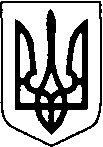 	УКРАЇНА         	ВИКОНАВЧИЙ  КОМІТЕТ  Нововолинської  міської  радиВОЛИНСЬКОЇ ОБЛАСТІР І Ш Е Н Н Явід 25 жовтня 2021 року №397        м. НововолинськПро погодження режиму роботи Розглянувши звернення суб’єктів підприємницької діяльності щодо погодження режиму роботи, відповідно до вимог п. 13 Порядку провадження торговельної діяльності та правил торговельного обслуговування на ринку споживчих товарів, затверджених постановою Кабінету Міністрів України від 15 червня 2006 року № 833, ст. 24 Закону України «Про забезпечення санітарного та епідемічного благополуччя населення», ст. 10 Закону України «Про благоустрій населених пунктів», керуючись підп. 4 п. б ст. 30 Закону України «Про місцеве самоврядування в Україні», рішенням виконавчого комітету від 15 листопада 2012 року № 371 «Про порядок погодження режиму роботи об’єктів торгівлі, ресторанного господарства та сфери послуг», виконавчий комітет міської ради	В И Р І Ш И В: Погодити режим роботи наступних об’єктів торгівлі:- магазину «Стовпинські ковбаси», який розміщений в орендованому приміщенні ФОП Чолак М.В. за адресою 15 мікрорайон, 15, загальною площею закладу 40 м2, з 07.00 год. до 20.00 год., без обідньої перерви, без вихідних. Фізична особа-підприємець Причепа Олена Миколаївна.2. Рекомендувати суб’єктам господарювання забезпечити об’єкти торгівлі апаратурою зовнішнього відеоспостереження зі встановленням відповідної відеокамери.3. Зобов’язати суб’єктів господарювання: -  розмістити на видному та доступному місці куточок покупця;-  при припиненні діяльності суб’єкта чи закладу – надсилати повідомлення у виконавчий комітет Нововолинської міської ради;- забезпечити дотримання встановленого режиму роботи, вимог чинного законодавства та норм громадського порядку у закладах.4. Контроль за виконанням даного рішення покласти на заступника міського голови з питань діяльності виконавчих органів Ю.О. Лефтер.Міський голова                                                                                            Б.С. КарпусСибіра 33005    